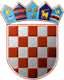 REPUBLIKA HRVATSKAREPUBLIKA HRVATSKAREPUBLIKA HRVATSKAREPUBLIKA HRVATSKAREPUBLIKA HRVATSKAREPUBLIKA HRVATSKAREPUBLIKA HRVATSKAOPĆINA POLAČAOPĆINA POLAČAOPĆINA POLAČAOPĆINA POLAČAOPĆINA POLAČAOPĆINA POLAČAOPĆINA POLAČAOPĆINSKO IZBORNO POVJERENSTVOOPĆINSKO IZBORNO POVJERENSTVOOPĆINSKO IZBORNO POVJERENSTVOOPĆINSKO IZBORNO POVJERENSTVOOPĆINSKO IZBORNO POVJERENSTVOOPĆINSKO IZBORNO POVJERENSTVOOPĆINSKO IZBORNO POVJERENSTVOOPĆINE POLAČAOPĆINE POLAČAOPĆINE POLAČAOPĆINE POLAČAOPĆINE POLAČAOPĆINE POLAČAOPĆINE POLAČAKLASA: KLASA: KLASA: KLASA: KLASA: KLASA: KLASA: URBROJ: URBROJ: URBROJ: URBROJ: URBROJ: URBROJ: URBROJ: POLAČA, 15.09.2021.POLAČA, 15.09.2021.POLAČA, 15.09.2021.POLAČA, 15.09.2021.POLAČA, 15.09.2021.POLAČA, 15.09.2021.POLAČA, 15.09.2021.Na osnovi članka 109., u svezi članka 68. stavka 2. Zakona o lokalnim izborima ("Narodne novine", broj 144/12, 121/16, 98/19, 42/20, 144/20 i 37/21) Općinsko izborno povjerenstvo OPĆINE POLAČA donijelo jeNa osnovi članka 109., u svezi članka 68. stavka 2. Zakona o lokalnim izborima ("Narodne novine", broj 144/12, 121/16, 98/19, 42/20, 144/20 i 37/21) Općinsko izborno povjerenstvo OPĆINE POLAČA donijelo jeNa osnovi članka 109., u svezi članka 68. stavka 2. Zakona o lokalnim izborima ("Narodne novine", broj 144/12, 121/16, 98/19, 42/20, 144/20 i 37/21) Općinsko izborno povjerenstvo OPĆINE POLAČA donijelo jeNa osnovi članka 109., u svezi članka 68. stavka 2. Zakona o lokalnim izborima ("Narodne novine", broj 144/12, 121/16, 98/19, 42/20, 144/20 i 37/21) Općinsko izborno povjerenstvo OPĆINE POLAČA donijelo jeNa osnovi članka 109., u svezi članka 68. stavka 2. Zakona o lokalnim izborima ("Narodne novine", broj 144/12, 121/16, 98/19, 42/20, 144/20 i 37/21) Općinsko izborno povjerenstvo OPĆINE POLAČA donijelo jeNa osnovi članka 109., u svezi članka 68. stavka 2. Zakona o lokalnim izborima ("Narodne novine", broj 144/12, 121/16, 98/19, 42/20, 144/20 i 37/21) Općinsko izborno povjerenstvo OPĆINE POLAČA donijelo jeNa osnovi članka 109., u svezi članka 68. stavka 2. Zakona o lokalnim izborima ("Narodne novine", broj 144/12, 121/16, 98/19, 42/20, 144/20 i 37/21) Općinsko izborno povjerenstvo OPĆINE POLAČA donijelo jeR J E Š E N J ER J E Š E N J ER J E Š E N J ER J E Š E N J ER J E Š E N J ER J E Š E N J ER J E Š E N J EO ODREĐIVANJU BIRAČKIH MJESTAO ODREĐIVANJU BIRAČKIH MJESTAO ODREĐIVANJU BIRAČKIH MJESTAO ODREĐIVANJU BIRAČKIH MJESTAO ODREĐIVANJU BIRAČKIH MJESTAO ODREĐIVANJU BIRAČKIH MJESTAO ODREĐIVANJU BIRAČKIH MJESTANA PODRUČJU OPĆINE POLAČANA PODRUČJU OPĆINE POLAČANA PODRUČJU OPĆINE POLAČANA PODRUČJU OPĆINE POLAČANA PODRUČJU OPĆINE POLAČANA PODRUČJU OPĆINE POLAČANA PODRUČJU OPĆINE POLAČAZA PROVEDBU DOPUNSKIH IZBORAZA PROVEDBU DOPUNSKIH IZBORAZA PROVEDBU DOPUNSKIH IZBORAZA PROVEDBU DOPUNSKIH IZBORAZA PROVEDBU DOPUNSKIH IZBORAZA PROVEDBU DOPUNSKIH IZBORAZA PROVEDBU DOPUNSKIH IZBORANa području OPĆINE POLAČA određuje se biračko mjestoNa području OPĆINE POLAČA određuje se biračko mjestoNa području OPĆINE POLAČA određuje se biračko mjestoNa području OPĆINE POLAČA određuje se biračko mjestoNa području OPĆINE POLAČA određuje se biračko mjestoNa području OPĆINE POLAČA određuje se biračko mjestoNa području OPĆINE POLAČA određuje se biračko mjesto1. biračko mjesto broj1. biračko mjesto broj1. biračko mjesto broj1.POLAČAPOLAČAPOLAČAPOLAČAPOLAČAPOLAČAZGRADA OPĆINE POLAČA, POLAČAZGRADA OPĆINE POLAČA, POLAČAZGRADA OPĆINE POLAČA, POLAČAZGRADA OPĆINE POLAČA, POLAČAZGRADA OPĆINE POLAČA, POLAČAZGRADA OPĆINE POLAČA, POLAČAZGRADA OPĆINE POLAČA, POLAČAna kojem će glasovati birači s prebivalištem u Općini POLAČAna kojem će glasovati birači s prebivalištem u Općini POLAČAna kojem će glasovati birači s prebivalištem u Općini POLAČAna kojem će glasovati birači s prebivalištem u Općini POLAČAna kojem će glasovati birači s prebivalištem u Općini POLAČAna kojem će glasovati birači s prebivalištem u Općini POLAČAna kojem će glasovati birači s prebivalištem u Općini POLAČA PREDSJEDNIK PREDSJEDNIK PREDSJEDNIK   ANTE BAČIĆ     ANTE BAČIĆ     ANTE BAČIĆ  1111111